Name:___________________________________			                                                                             Unit 9 – Surface Area, Lateral Area, and VolumeMonicaGeometry Period:____Date:_________________________Directions: Cut out all of the nets that were provided to you.  Label each side with an appropriate dimension (l, w, h, r, etc.).  Use the diagrams to help you. Sketch the net for each corresponding figure and identify the number and type of shapes that make up the 3-D figures.  (Identify the area of each shape.) Using the area of the faces as your guide, develop the surface area and lateral area formulas for each shape. Using volume formula as your guide, develop the volume formula for each shape.  (Note: The cube and sphere are done for you.)Name of 3-D FigureSketch of NetNumber and Type of Shapes that make up the Faces (and the Area of each face)Surface AreaLateral AreaVolumeCube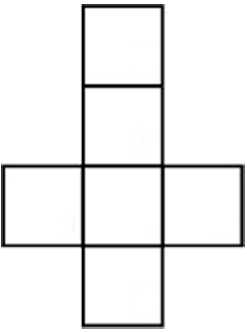  6 congruent squares with length s (Area of one square = )SA = SA = SA = V = Where B is the area of the baseV = Rectangular PrismV = Where B is the area of the baseCylinderV = Where B is the area of the baseConeV = Where B is the area of the baseSquare PyramidV = Where B is the area of the baseSphereSA = V = 